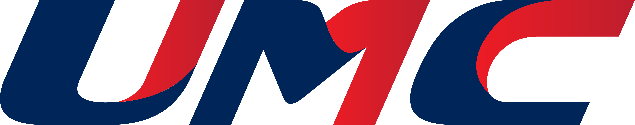 SELF TECHINSPECTION FORMDRIVER: __________________________________	EVENT DATE: ________________                      CAR MAKE: ____________________  MODEL: ____________________  YEAR:___________INSTRUCTIONSPrior to bringing your car to the track inspect each item on the car as listed, if you have any questions consult a professional.  Remember - making sure your car is track ready is your responsibility. WHEELS & TIRESCondition of tires (circle one)NEW!         GOOD         BALD_____ All lug nuts present & tight_____ No hub caps  STEERING & SUSPENSION	_____ Wheel bearings – front_____ Wheel bearings – rear _____ Steering playENGINE_____ Fluid leaks (oil, fuel, water)_____ Radiator hose clamps secure_____ Battery secured (no bungee cords)_____ Battery terminals coveredBRAKES_____ Good pedal pressure_____ Brake fluid level_____ No squeaky noises from brakes_____ Brake lights workingSAFETY EQUIPMENT_____ Approved roll bars in open cars_____ Seat belts or harness in good condition_____ Helmet (DOT or Snell)_____ Covered battery inside cockpitMISCELLANEOUS_____ Gas cap secured_____ No wires exposed_____ Seats bolted tightHAVE READY AT TRACK:- No loose objects in car or trunk. Remove spare tire, jack, floor mats, dash mats, paper, etc.- A tech/session sticker placed on top LEFT (driver side) of the windshield, once you have checked-in Signature_________________________________________________